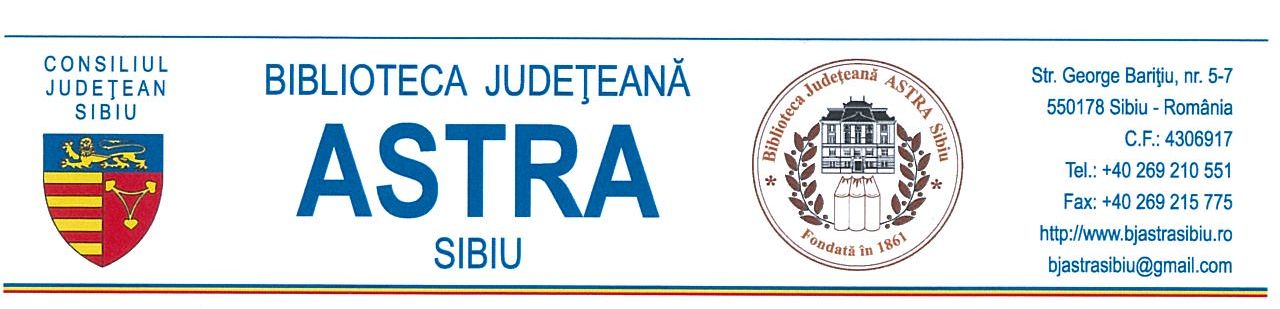 REGULAMENT de organizare și desfășurare a Concursului de lectură „ASTRA Cititor Campion”Capitolul I – Cadrul general de organizareArt.1. Concursul de lectură „ASTRA Cititor Campion” este un proiect inițiat și organizat de Biblioteca Județeană ASTRA Sibiu adresat utilizatorilor bibliotecii. Înscrierea și participarea la acest concurs sunt gratuite.Art.2. Scopul organizării acestui concurs constă în stimularea interesului pentru lectură a membrilor comunității locale. Obiective generale: facilitarea accesului la educație, formare personală și profesională; creșterea gradului de conștientizare a publicului privind importanța lecturii în dezvoltarea personală; sensibilizarea publicului în ceea ce privește rolul lecturii în contextul actual, dominat de inflația culturii vizuale;îmbunătățirea competențelor de cooperare și comunicare interpersonală; dezvoltarea competențelor culturale și a atitudinilor pozitive în ceea ce privește spiritul de competiție și corectitudinea;consolidarea educației lingvistice și literare;formarea și stimularea gândirii critice autonome prin intermediul surselor de cunoaștere cuprinse în textele literare.Obiective specifice:identificarea tipurilor de lectură (de înțelegere, explicativă, interpretativă și metodică) și exersarea acestora în mod activ;exersarea și dezvoltarea abilităților de comunicare în limba română, în formă orală și scrisă; stimularea capacității de analiză a textelor și de sinteză a ideilor;angajarea participanților în activități care includ lectura, gândirea critică și comunicarea;exersarea și dezvoltarea abilităților de identificare, receptare, decodare, rezumare, analiză a structurii literare și interpretare a mesajelor cuprinse în textele propuse în competiție.Capitolul II – Organizarea și desfășurarea Concursului de lectură „ASTRA Cititor Campion”Art.3. Participanți și condiții de eligibilitateLa Concursul de lectură „ASTRA Cititor Campion” se pot înscrie toți utilizatorii care dețin un Permis valid de acces la Biblioteca Județeană ASTRA Sibiu. Informații privind dobândirea Permisului de acces se regăsesc pe website-ul Bibliotecii Județene ASTRA Sibiu: https://bjastrasibiu.ro/informatii-utile/permis-de-acces-la-biblioteca/. Prin înscrierea la acest concurs, participanții acceptă și respectă toate precizările prezentului Regulament. Pct.3.1. Categorii de participanți în cadrul Concursului de lectură „ASTRA Cititor Campion”Concursul de lectură „ASTRA Cititor Campion” cuprinde trei categorii de vârstă:Copii (9-13 ani)Adolescenți (14-18 ani)Adulți (peste 18 ani)Art.4. Perioada de desfășurare a Concursului de lectură „ASTRA Cititor Campion”Concursul de lectură „ASTRA Cititor Campion” se desfășoară în perioada 15 aprilie – 15 decembrie 2021.Art.5. Locul de desfășurare a Concursului de lectură „ASTRA Cititor Campion”Concursul de lectură „ASTRA Cititor Campion” se desfășoară la sediul Bibliotecii Județene ASTRA Sibiu (Str. George Barițiu, nr. 7) sau în mediul online, în funcție de recomandările autorităților privind contextul epidemiologic.Art.6. Înscrierea participanților la Concursul de lectură „ASTRA Cititor Campion”Pct.6.1. Înscrierea participanților la concursul de lectură se realizează prin completarea unui Formular de înscriere. Acesta poate fi accesat/descărcat de pe website (https://bjastrasibiu.ro/despre-noi/proiecte-activitati-si-evenimente/), completat, scanat și transmis la adresa de e-mail: bibliosuport@bjastrasibiu.ro.În egală măsură, utilizatorii care doresc să participe la concurs pot completa Formularul de înscriere la sediul central al Bibliotecii ASTRA Sibiu, în intervalul orar destinat programului cu publicul, sau la sediul filialelor: Filiala Hipodrom (Str. Rahovei, nr. 14, Sibiu), Filiala Valea Aurie (Str. Luduș, nr. 9, bl. 31, Sibiu), Filiala Vasile Aaron (Str. Semaforului, nr. 19, Sibiu), Filiala Bâlea (Bâlea, bl. 9, Sibiu) și Filiala Cisnădie (Str. Țesătorilor, nr. 6, Cisnădie). Informații suplimentare se pot obține la nr.tel. 0269 210 551 sau pe website-ul instituției: www.bjastrasibiu.ro. Pct.6.2. Perioada de înscriere: 15 aprilie – 15 iunie 2021Pct.6.3. Formularul de înscriere la concurs cuprinde următoarele date: nume și prenume participant, numărul permisului de acces, date de contact (nr. tel., adresă e-mail), vârsta, categoria selectată, acordul părinților în cazul participanților sub 16 ani, acordul pentru colectarea și prelucrarea datelor personale, acordul pentru utilizarea imaginii în scopul promovării concursului de lectură.Art.7. Mecanismul Concursului de lectură „ASTRA Cititor Campion”Pct.7.1. Competiția „ASTRA Cititor Campion” este structurată în două etape: Etapa I se desfășoară în perioada 15 aprilie – 30 noiembrie 2021 și cuprinde înscrierea participanților, lecturarea volumelor și realizarea prezentărilor scrise și audiovizuale. După efectuarea înscrierii la categoria adecvată, în această etapă, participanții sunt invitați să efectueze următoarele activități: să citească cele 10 (zece) cărți atribuite categoriei respective – vezi Liste de cărți;să redacteze câte o recenzie sau prezentare scrisă pentru 7 (șapte) din cele zece titluri parcurse;să realizeze o prezentare audio-vizuală (înregistrare video) pentru cartea preferată din cele zece titluri parcurse. Cititorii înscriși la Categoria Copii și Categoria Adolescenți vor avea posibilitatea de a participa la întâlniri periodice în care vor fi dezbătute titlurile propuse în cadrul concursului. Aceste întâlniri vor avea loc în mediul online sau la sediul central al Bibliotecii ASTRA Sibiu.Etapa a II-a va avea loc în perioada 1 – 15 decembrie 2021 și va cuprinde evaluarea tuturor prezentărilor (scrise și audiovizuale) transmise de participanți, anunțarea câștigătorilor și premierea celor mai bune performanțe. Evaluarea prezentărilor se realizează de către membrii Comisiei de Jurizare (vezi Cap.III), luând în considerare criteriile enunțate la Pct.7.2. Premierea câștigătorilor competiției „ASTRA Cititor Campion” va avea loc în data de 15 decembrie 2021, în cadrul Galei câștigătorilor. Participanții cu cele mai reușite prezentări în concurs vor fi recompensați cu șase premii – detalii în Cap. IV. Gala se va desfășura online sau la sediul Bibliotecii Județene ASTRA Sibiu, în conformitate cu recomandările autorităților aflate în vigoare la momentul respectiv. Pct.7.2. Elemente importante pentru elaborarea și redactarea recenziei sau a prezentării scrise Pct.7.2.1. Participanții la această competiție au posibilitatea de a redacta și trimite recenziile/ prezentările în format digital sau scrise de mână.Pct.7.2.2. Elaborarea și redactarea recenziei/ prezentării scriseCriterii privind elaborarea conținutului documentului scris:prezentarea pe scurt a tuturor elementelor de identificare a volumului citit (autor, titlu, editură, număr de pagini etc.);enunțarea succintă a ideilor principale;claritate, coerență, acuratețe, concizie, consecvență în ceea ce privește formularea, organizarea și argumentarea ideilor proprii;originalitatea modului de argumentare a opiniilor;Norme de redactare a documentului scris în format digital: formatul documentului: Word (.doc);fontul textului: Times New Roman;corpul de literă (dimensiune literă): 12;spațiul dintre rânduri: 1,5;aspectul paginii (page setup): 2 cm pentru fiecare margine.Numărul de cuvinte recomandat pentru fiecare prezentare scrisă/ recenzie este: 300 - 350 de cuvinte, pentru categoria Copii;500 - 600 de cuvinte, pentru categoriile Adolescenți și Adulți.Pct.7.3. Elemente importante pentru realizarea înregistrării audiovizualeMaterialul audiovizual va cuprinde prezentarea cărții preferate dintre cele zece volume propuse. Se recomandă ca durata înregistrării să fie de 2-3 minute. Realizarea materialelor audiovizuale se poate face cu un telefon mobil sau o cameră video, în format .avi, .mpeg, .mp4, .mov, .wmv. În prezentarea audiovizuală, participanții vor argumenta convingător și creativ alegerea făcută. Pct.7.4. Transmiterea prezentărilor scrise și a materialelor audiovizualeToate prezentările realizate de participanți, scrise și/sau audiovizuale, vor fi asumate prin precizarea numelui, prenumelui și a vârstei, și vor fi transmise pe adresa de e-mail a organizatorului: bibliosuport@bjastrasibiu.ro. Participanții care doresc să trimită prezentările în format fizic o pot face la sediul central al Bibliotecii ASTRA Sibiu (Str. George Barițiu, nr. 7) sau la sediile filialelor.  În cazul în care fișierele audiovizuale depășesc capacitatea de 25MB, acestea pot fi transmise (încărcate) prin www.wetransfer.com sau prin https://transfer.pcloud.com. Pct.7.5. Evaluarea prezentărilor scrise și audiovizuale se realizează de către membrii Comisiei de jurizare în funcție de criteriile menționate la pct.7.2. și pct.7.3. Vor fi luate în considerare următoarele aspecte: originalitatea prezentării, capacitatea de înțelegere a textelor parcurse, modalitatea de redare și argumentare a propriilor opinii în exprimare liberă, claritatea și coerența exprimării. Art.8. Promovarea concursului de lectură „ASTRA Cititor Campion” și a câștigătorilor Pct.8.1. Anunțarea concursului de lectură și a câștigătorilor se face de către instituția organizatoare prin intermediul canalelor de comunicare și promovare proprii (website, pagini de social media), în mass-media locale – presa tipărită și online, materiale promoționale.Pct.8.2. Pe parcursul desfășurării concursului, vor fi realizate mesaje de promovare online a concursului și a întâlnirilor periodice cu participanții.Pct.8.3. Cei care doresc pot prelua și disemina mesajele de promovare a competiției de lectură.Capitolul III – Comisia de jurizare a Concursului de lectură „ASTRA Cititor Campion”Art.9. Comisia de jurizare a Concursului de lectură „ASTRA Cititor Campion” este alcătuită din bibliotecari ai Bibliotecii Județene ASTRA Sibiu și colaboratori ai acesteia: profesori de limba și literatura română, scriitori, reprezentanți ai sferei culturale locale.Art.10. Membrii Comisiei de Jurizare au următoarele atribuții:recepționează prezentările scrise și audiovizuale;verifică, analizează și evaluează prezentările scrise și audiovizuale;comunică rezultatele evaluărilor pentru a fi publicate.Capitolul IV – PremiiArt.11. La Concursul de lectură „ASTRA Cititor Campion” organizat de Biblioteca Județeană ASTRA Sibiu vor fi acordate în total 6 (șase) premii, astfel:trei premii pentru cea mai bună prezentare scrisă (recenzie): Categoria Copii, Categoria Adolescenți, Categoria Adulți;trei premii pentru cea mai reușită prezentare audiovizuală: Categoria Copii, Categoria Adolescenți, Categoria Adulți.Art.12. Ridicarea premiilor va avea loc la sediul Bibliotecii Județene ASTRA Sibiu, cu ocazia evenimentului final – Gala câștigătorilor (în baza unui proces-verbal).Art.13. Materialele cuprinzând prestațiile câștigătorilor – cele trei recenzii/ prezentări scrise și cele trei înregistrări audiovizuale câștigătoare – vor fi publicate pe canalele de promovare ale Bibliotecii Județene ASTRA Sibiu (website, youtube și paginile de socializare). Art.14. Participanții la Etapa a II-a a concursului de lectură vor fi recompensați cu diplome de participare și cărți.Capitolul V – Dispoziții finaleArt.15. Comunicarea informațiilor privind organizarea și desfășurarea Concursului de lectură „ASTRA Cititor Campion” va fi realizată de instituția organizatoare – Biblioteca Județeană ASTRA Sibiu. Art.16. Modificarea datelor sau regulilor Concursului de lectură „ASTRA Cititor Campion” se realizează numai de către instituția organizatoare – Biblioteca Județeană ASTRA Sibiu. Eventualele modificări aduse prezentului Regulament sunt comunicate public pentru prompta și corecta informare a utilizatorilor și participanților la concurs.Art. 17. Organizatorul concursului de lectură „ASTRA Cititor Campion” nu va utiliza materialele recepționate de la participanți în alte scopuri decât cele menționate în prezentul Regulament.Art.18. Prezentul Regulament este valabil până la efectuarea și publicarea unor noi modificări de conținut.Avizat,Silviu Borș, 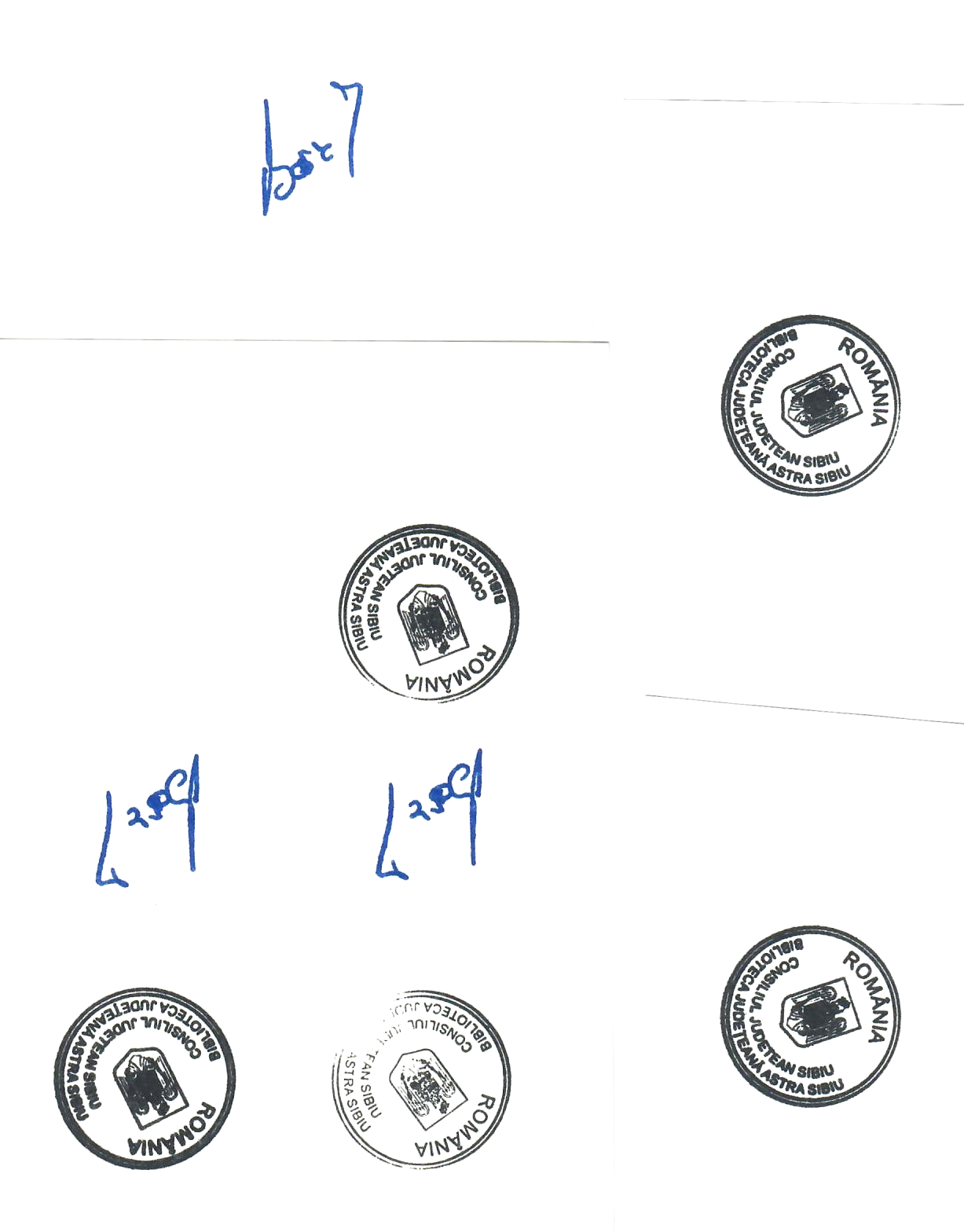 Manager